(Ф 21.01 - 02)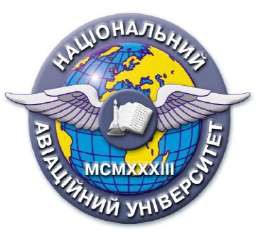 навчальної дисципліни«Соціальна та екологічна відповідальність »ОПП:  Якість, стандартизація та сертифікаціяГалузь знань: 152. Метрологія та інформаційно-вимірювальна техніка.Рівень вищої освітидругий магістерський Статус дисципліни дисципліна вибіркового компонента із фахового перелікуКурс5 курс Семестр другийОбсяг дисципліни, кредити ЄКТС/години120/4,0 Мова викладанняукраїнськаЩо буде вивчатися (предмет вивчення)- вивчення теоретичних положень і практики взаємодії держави, бізнесу, суспільства та людини у сфері соціальної відповідальності як умови стійкого розвитку суспільства; - визначення можливостей використання зарубіжного досвіду та аналіз можливостей використання елементів зарубіжних моделей соціальної відповідальності в національній економіці;- формування розуміння значення соціальної відповідальності держави, бізнесу, суспільства та людини; - аналіз ролі держави в забезпеченні практики ефективної системи соціальної відповідальності.; - оволодіння навичками щодо аналізу передового досвіду і світових тенденцій у сфері соціальної та екологічної відповідальності та розробки на цій основі пропозицій щодо поліпшення функціонування систем управління якістю.Чому це цікаво/треба вивчати (мета)надання студентам теоретичних знань та формування у студентів фундаментальних знань теорії та практики соціальної відповідальності з позиції сучасних стандартів соціальної політики, соціальної звітності, етики бізнесу й прав людини в умовах інтеграції концепції стійкого розвитку і набуття ними відповідних професійних компетенцій, що забезпечують формування соціально-відповідальної поведінки. Чому можна навчитися (результати навчання)Дана навчальна дисципліна є необхідною складовою фахової підготовки для кваліфікованого виконання професійних обов’язків фахівців спеціальності 152 «Метрологія та інформаційно-вимірювальна техніка» спеціалізації «Якість, стандартизація та сертифікація» теоретичною і практичною основою сукупності знань та вмінь, що формують профіль фахівця в області стандартизації, сертифікації та менеджменту якості. Як можна користуватися набутими знаннями і уміннями (компетентності)- здатність використовувати професійні знання й уміння для планування, організації та виконання робіт з соціальної та екологічної відповідальності на різних рівнях;- здатність розв’язувати складні задачі і проблеми у галузі соціальної та екологічної відповідальності, що передбачає проведення досліджень, здійснення інновацій та характеризується невизначеністю умов і вимог;- здатність самостійно аналізувати, систематизувати, узагальнювати передовий міжнародний та вітчизняний досвід і світові тенденції у сфері соціальної та екологічної відповідальності та на цій основі розробляти пропозиції щодо удосконалення процесів і поліпшення функціонування елементів системи управління якістю;Навчальна логістикаЗміст дисципліни:Усього 120 год, кредитів 4,0, лекцій-17, практичних-17, мкр-1, домашне завд.-1, самост. робота-86.Види занять: лекцій-17, практичних-17,Методи навчання: При вивчені навчальної дисципліни використовуються наступні методи навчання:пояснювально-ілюстративний метод;метод проблемного викладу;репродуктивний метод;дослідницький метод.    Реалізація цих методів здійснюється при проведенні лекцій, демонстрацій, самостійному вирішені задач, роботі з навчальною літературою, аналізі та вирішені задач із організаційно-економічного забезпечення управління соціальною та екологічною відповідальністю.Форми навчання: очна, заочна, дистанційнаПререквізитиНавчальна дисципліна «Соціальна та екологічна відповідальність» базується на знаннях таких дисциплін, як: «Стандартизація та сертифікація продукції та послуг», «Менеджмент якості», «Методологія прикладних досліджень в сфері метрології та інформаційно-вимірювальної техніки», «Інформаційні технології в сфері управління якістю, стандартизації та сертифікації».ПореквізитиНавчальна дисципліна  є базою для вивчення таких дисциплін, як: «Сертифікація продукції та послуг», «Метрологічне забезпечення процесів управління якістю», «Аудит у сфері якості», «Процеси та системи управління якістю в авіації»та інших.Інформаційне забезпеченняз репозитарію та фонду НТБ НАУ   http://nau.edu.ua/ua/menu/science/instutional-repository.html http://uas.org.ua/ua/Навчально-методичний комплекс навчальної дисципліни «Соціальна та екологічна відповідальність» [електронна версія].   Мельник В. Б. Соціальна та екологічна відповідальність: навч. посібник / Мельник В. Б., Кравцов В. І., Радько О. В.   –НАУ. – 2019. – 190 с.Соціальна та екологічна відповідальність: практикум / уклад. В.Б.Мельник – К.: НАУ, 2019. – 26с.Локація та матеріально-технічне забезпечення Корп.2, ауд.408 «Лабораторія систем якості»Семестровий контроль, екзаменаційна методикаДиф.залік КафедраПрикладної механіки та інженерії матеріалівФакультетАерокосмічний 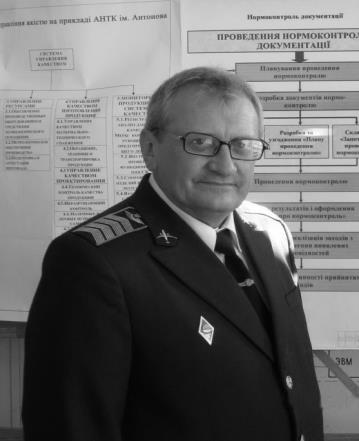 ПІБ                                      Мельник Володимир БорисовичПосада:                                доцент кафедри ПМІМВчений ступінь:                 кандидат технічних наукПрофайл викладача: http://www.lib.nau.edu.ua/naukpraci/teacher.php?id=11637Тел.:                                  066 166 38 43; 406 75 32; 406 74 14.E-mail:                                      melnikvb408@gmail. сomРобоче місце:                     корп.5  лаб 017.  Тел. 75-32                                              корп.2  лаб  408.  Тел. 406-74-14Оригінальність навчальної дисципліни 100%Лінк на дисципліну